Foxbright Website TrainingAdmin Panel Login
Website Admin Panel: https://mha.foxbrightcms.com/Admin/Userid: TrainingPassword: mhtigers20Content Editing Steps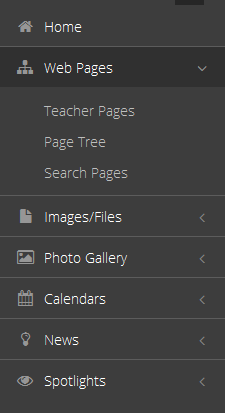 Find  Page to Edit  from Page TreeWeb PagesPage TreeClick on page or select gear and “Edit”Page OptionsClick on Gear next to Page to get all optionsSome options won’t show if not applicable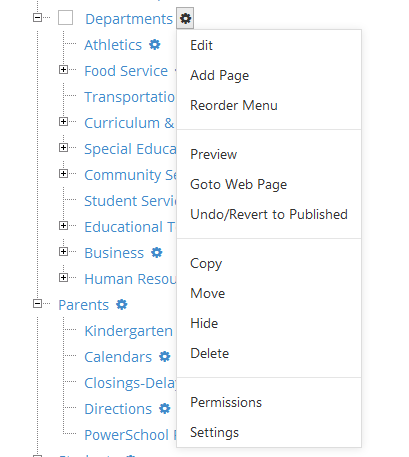 Add a Page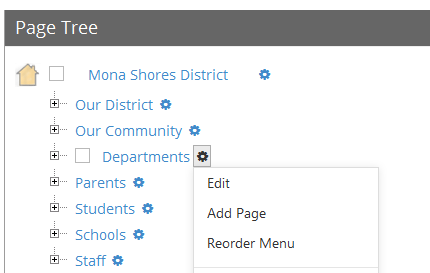 From Page Tree, select “Add Page” optionPage is added as sub pageEnter Menu NameAll other fields will be auto filledSave
Adding / Editing Page Content From Page Tree, click on Page Name or select Gear and Edit“Preview” version of page will be shown with red boxes around content blocks.Hover or click on the block and select “Edit”Rich Text EditingInserting Content from WORD (or other formatted content) 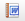 Text Formatting   - bottom row of editor icons
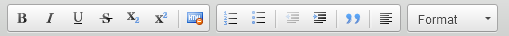 Undo & Redo  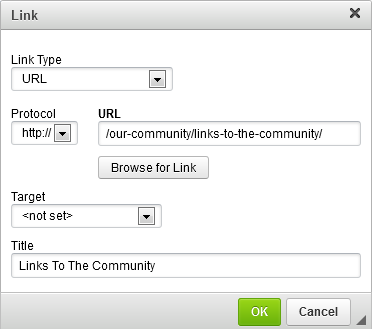 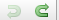 Enter – paragraph break – extra white space between linesShift-Enter – line break – normal white space between lines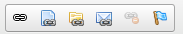 Adding Links Links to other websites –   (other site – new window)Links to pages on your website – (same site – same window)Links to files or pictures – (always new  window)Note: Use link text that makes sense even when out of contextInserting Pictures 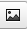 Upload / Insert the picture on you pageEmbedding Videos 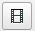 Recommend uploading all video / images to Vimeo or YouTubeShare video from Vimeo or YouTube & Select Embed optionCopy Embed CodePaste in Embed CodePublishing ContentAlways “Preview” your page before PublishingRevert to PublishedContent Blocks Add New Content Block 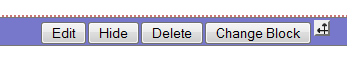 Change Content BlockHide/Show Content BockMove Content BlockExpandable Content Blocks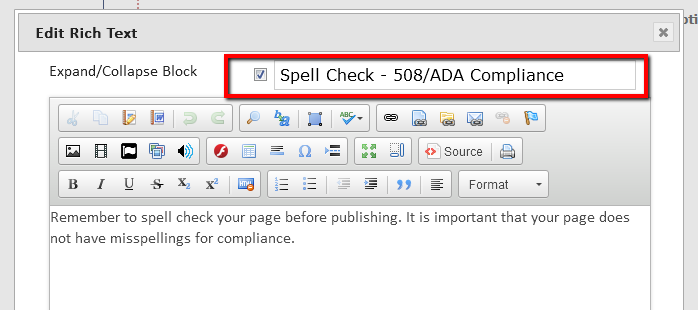 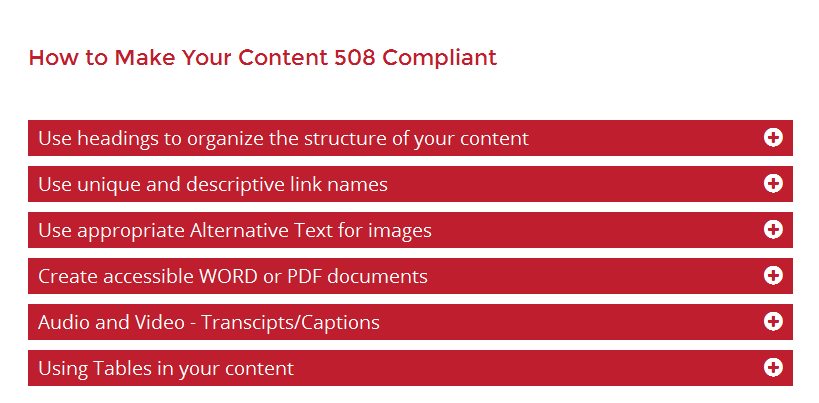 Section 508 ComplianceVisit Foxbright Compliance Support ( https://www.foxbright.com/support/compliance/how-to-guide-for-508-compliance/ ).Commonly Used Data Driven Content BlocksAdd Data Driven Content to web pageManage the content elsewhere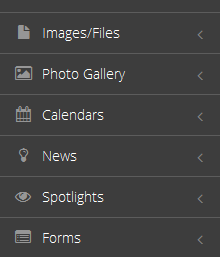 Calendars 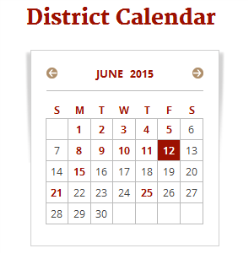 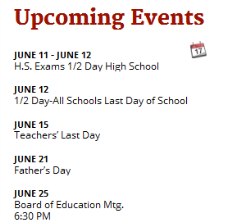 Display OptionsMini CalendarUpcoming EventsSelectable Calendar News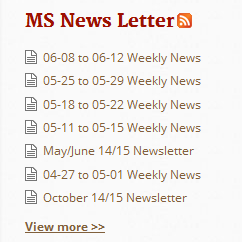 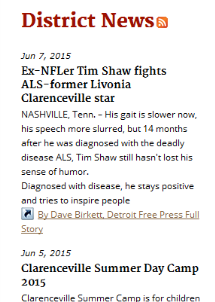 Display OptionsHeadline NewsNewsNewsletters FeaturesPublish DateArchive DateSpotlights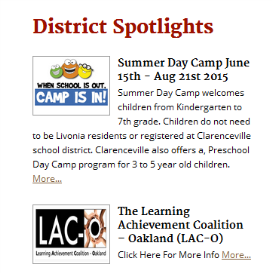 FeaturesGraphicTitle & DescriptionOptional Link